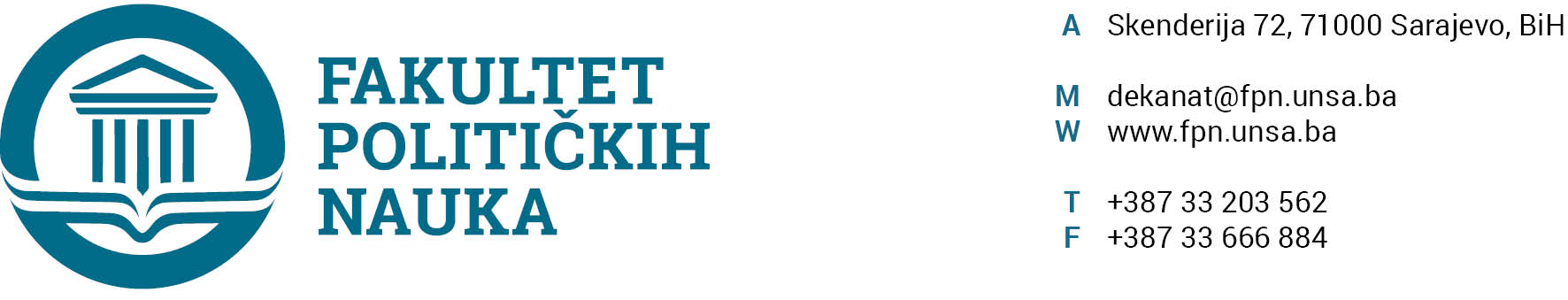 Broj: 02-1-1263-1/19Sarajevo, 12.11.2019.godNa osnovu člana 104. Statuta Univerziteta u Sarajevu, prijedloga odsjeka Fakulteta, a po prethodnoj saglasnosti sekretara, dekan donosiO  D  L  U  K Ao  izmjeni zamjenskog člana i sekretara Etičkog odbora FakultetaIZa zamjenskog člana i sekretara  Etičkog odbora  Fakulteta političkih nauka Univerziteta u Sarajevu imenuju se asst. Berina Beširović, MA, umjesto ranije imenovanog zamjenskog člana i sekretara Etičkog odbora  Fakulteta političkih nauka Univerziteta u Sarajevu prof.dr. Seada Turčala.IIOdluka stupa na snagu danom donošenja.Dostaviti: 						           Dekan,Imenovanoj, 	Dosije Berina Beširović	                                 D E K A Na/a.                                                                              __________________                                                                     		Prof.dr. Sead Turčalo